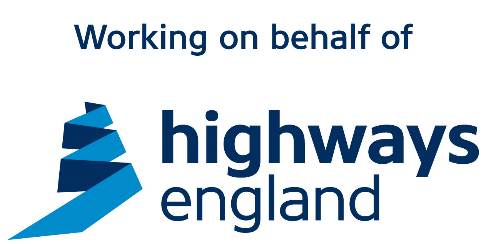 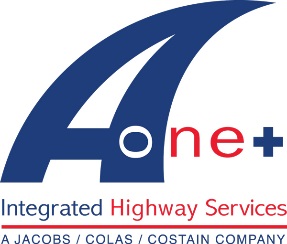 Roadworks informationDear Resident,M2 Brenley Corner traffic signal improvement and Toucan crossing installation – Phase Two.What’s happening? I am writing to advise that A-one+, on behalf of Highways England will be carrying out traffic signal improvements on the M2 at junction 7, Brenley Corner, including installation of a Toucan Crossing.Traffic Management: In order to carry out these works as efficiently and safely as possible, work will be carried out overnight, Monday to Friday, utilising various lane closures around the Brenley Corner roundabout on the M2, junction 7. Please note this is the second phase of the improvement scheme which began in December 2019.Diversions- clearly signed diversions will be in place during above closures utilising local routes, suitable for all types of vehicles. Please note that the following diversion routes differ depending on whether traffic is suitable for motorway or non-motorway travel, specified below;North bound A299 entry slip road and Homestall Lane closure; Tuesday 7 January to Friday 24 January 2020  - MOTORWAY TRAFFIC - Traffic looking to head north onto the A299 from Brenley Corner Roundabout will be diverted via the Roundabout to take the London bound M2 where traffic will exit at junction 6 onto the A251 in order to turn around and rejoin the coastbound M2 and continue north as the M2 becomes the A299.Northbound A299 entry slip road and Homestall Lane closure; Tuesday 7 January to Friday 24 January 2020  - NON-MOTORWAY TRAFFIC - Non motorway traffic on the A2 Canterbury Road looking to head north onto the A299 will be diverted onto Love Lane, then onto Graveney Road followed by Whitstable Road to join the North bound A299.Homestall Lane will be closed from top to bottom, other than for residential access via Graveney Road, from 7 January to 24 January from 8pm to 6am (excluding weekends).  Traffic will be diverted via Graveney Road followed by Whitstable Road to join the North bound A299. Traffic looking to head onto the Southbound A299 will use the above diversion and join the Staple Street loop from Whitstable Road in order to head South.A2 Eastbound Carriageway from Love Lane to Brenley Corner Roundabout closure; Tuesday 21 January & Wednesday 22 January 2020 – MOTORWAY TRAFFIC - Traffic looking to access Brenley Corner Roundabout from A2 Canterbury Road will be diverted to the southbound A251 in order to join the coast bound M2 at junction 6 where it can either join Brenley Corner Roundabout or continue onto the North bound A299.A2 Eastbound Carriageway from Love Lane to Brenley Corner Roundabout closure; Tuesday 21 January & Wednesday 22 January 2020 – NON-MOTORWAY TRAFFIC -Non motorway traffic on the A2 Canterbury Road looking to head north onto the A299 will be diverted onto Love Lane, then onto Graveney Road followed by Whitstable Road to join the North bound A299.Southbound A299 exit slip road onto Brenley Corner Roundabout; Wednesday 5 February to Tuesday 11 February 2020 - Traffic will not be able to access Brenley Corner Roundabout from the Southbound A299, so traffic will be diverted to stay on the London bound M2 until junction 6 where traffic will exit onto the A251 in order to turn around and re-join the coastbound M2 in order to join Brenley Corner Roundabout at junction 7. During this closure, there will be a manned closure on Staple Street to prevent unsuitable vehicles, also the north bound entry slip from the A299 onto Staple Street will be closed.Brenley Corner Roundabout A2 coastbound exit & coastbound Boughton Bypass closure down to A2050 junction; Wednesday 5 February to Tuesday 11 February 2020, no weekend working; 8pm to 6am only: Traffic on the coast bound M2 will be diverted at junction 7 to continue north along the A299. Traffic will remain on the A299 until it can join the southbound A256 at Sevenscore roundabout. From the A256, traffic can join the A2 to travel in either direction from Honeywood Interchange. During this closure, there will be a manned closure on Staple Street to prevent unsuitable vehicles, also the north bound entry slip from the A299 onto Staple Street will be closed.Contact us. If you have any questions or if you’d like to know about the work taking place, please do not hesitate to contact us.Phone: 0845 6122 888Post: 10, Kings Hill Avenue, Kings Hill, Kent, ME19 4AREmail: area4enquiries@aone.uk.com; info@highwaysengland.co.ukWeb: www.highwaysengland.co.uk Please be aware that these works have been carefully programmed but are subject to change due to weather conditions or unforeseen circumstancesSeries of lane closures on M2 junction 7 roundaboutDates and timingsNorthbound A299 entry slip road and Homestall Lane.Tuesday 7 January to Friday 24 January 2020(Monday to Friday Only) 8pm to 6amA2 Eastbound Carriageway from Love Lane to Brenley Corner RoundaboutTuesday 21 January & Wednesday 22 January 20208pm to 6amSouthbound A299 exit slip road onto Brenley Corner RoundaboutThursday 23 January to Tuesday 11 February 2020(Monday to Friday Only) 8pm to 6am A2 Brenley Corner Roundabout coastbound A2 exit & Boughton Bypass CoastboundWednesday 5 February to Tuesday 11 February 2020(excluding weekend works) 8pm to 6am